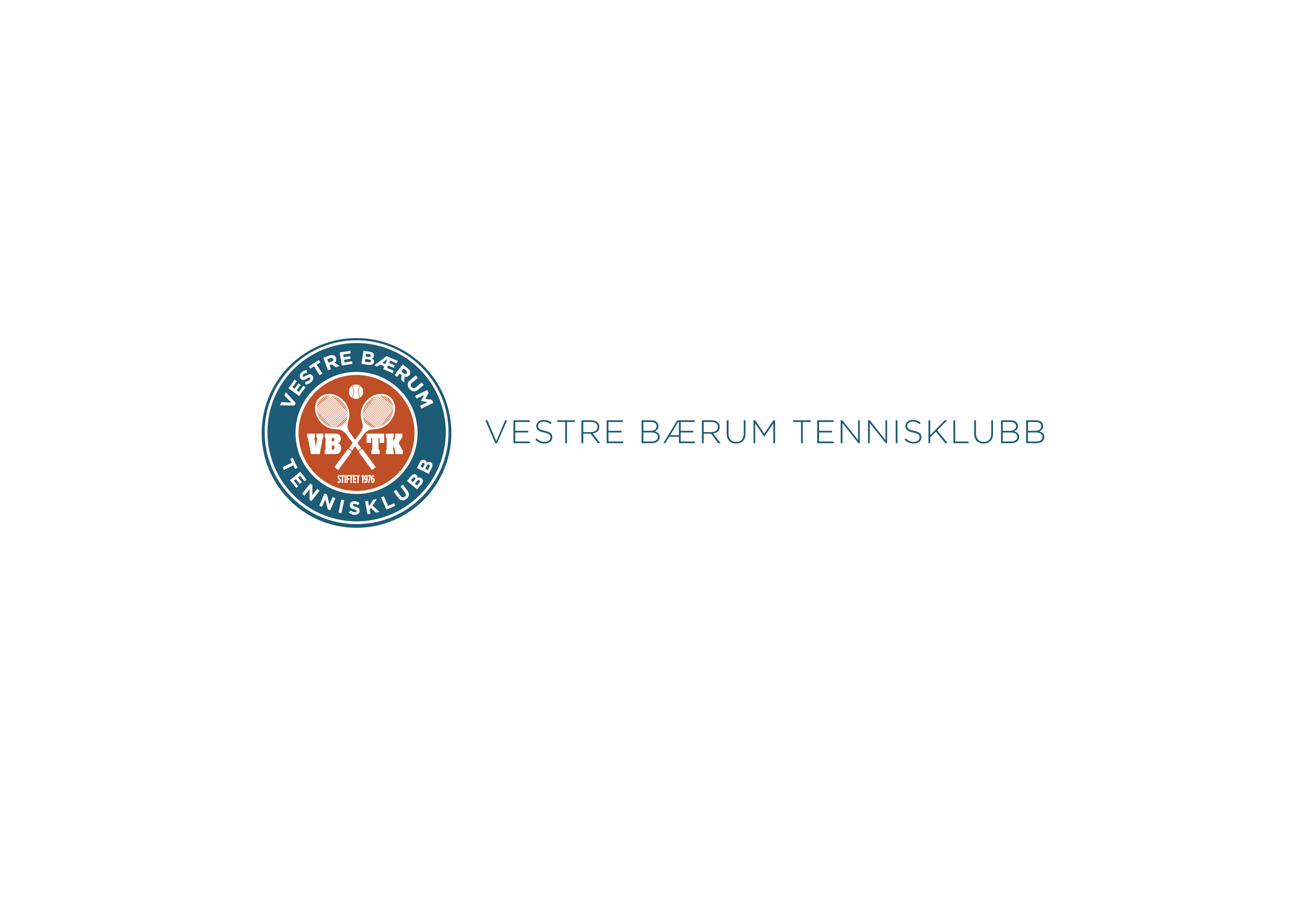 Invitasjon til 3-dagers Tenniscamp i Vinterferienmandag 21. – onsdag 23.februar 2022Spillere Grønt- og Gult nivåVBTK inviterer spillere på Grønt- og Gult nivå til 3-dagers tenniscamp i vinterferien. Dette blir tre dager med masse tennis og moro!

Grønt- og Gult nivå alle 3 dager kl. 14.00-16.00	
Pris: kr.1.500,- pr deltager. Søskenrabatt på 10%. 
Faktura vil bli tilsendt deltagere i forkant av tenniscampen.

Påmelding: Send navn deltager post@vbtk.no innen mandag 14.februar
Praktisk informasjon:
Deltagere vil bli plassert i grupper med spillere på tilnærmet samme nivå og alder.
NB! Husk rene innesko og drikkeflaske hver dag! Vi ber om at gjeldende smittevernsregler respekteres og følges!NB! Alle deltagere vil få en gratis time i hallen tillagt sin profil på Matchi. Timen må bookes via Matchi og brukes i løpet av dagene torsdag 24. – søndag 27.februar.
Vi kommer tilbake med mer informasjon vedr tenniscampen når tiden nærmer seg.Med hilsenTorgrim FossbråtenHovedtrener VBTK